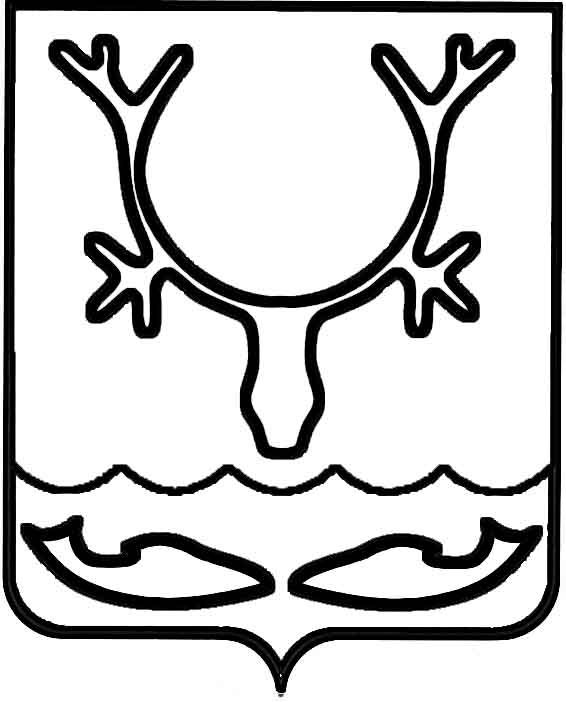 Администрация муниципального образования
"Городской округ "Город Нарьян-Мар"ПОСТАНОВЛЕНИЕО внесении изменений в постановление Администрации муниципального образования "Городской округ "Город Нарьян-Мар"                    от 09.04.2021 № 448В связи с уточнением данных Администрация муниципального образования "Городской округ "Город Нарьян-Мар"П О С Т А Н О В Л Я Е Т:1.	Внести в постановление Администрации муниципального образования "Городской округ "Город Нарьян-Мар" от 09.04.2021 № 448 "Об утверждении технического задания на разработку инвестиционной программы в сфере теплоснабжения Нарьян-Марского МУ ПOK и TC на период 2022-2026 годы" (далее – Постановление) следующие изменения:1.1.	в наименовании Постановления слова "на период 2022-2026 годы" заменить словами "на период 2024-2028 годы";1.2.	в пункте 1 Постановления слова "на период 2022-2026 годы" заменить словами "на период 2024-2028 годы";1.3.	в наименовании приложения к Постановлению слова "на период 
2022-2026 годы" заменить словами "на период 2024-2028 годы";1.4.	пункт 5 приложения к Постановлению изложить в следующей редакции:"5. Цель технического задания: разработка проекта инвестиционной программы Нарьян-Марского МУ ПОК и ТС по развитию системы теплоснабжения муниципального образования "Городской округ "Город Нарьян-Мар" на период 
2024-2028 годы.";1.5.	таблицу пункта 9 приложения к Постановлению дополнить строкой 3 следующего содержания: "".2.	Настоящее постановление вступает в силу со дня его подписания и подлежит официальному опубликованию.21.02.2024№3593Обеспечение источников теплоснабжения резервным топливом 
за счет установки двухтопливных горелок на котлахВыполнение требований решений Нарьян-Марского городского суда Ненецкого автономного округа 
от 19.12.2022 о устранении нарушения законодательства по отсутствию 
на котельных Нарьян-Марского 
МУ ПОК и ТС резервного топливаПовышение безопасности теплоснабженияГлава города Нарьян-Мара О.О. Белак